ՈՒՇԱԴՐՈՒԹՅՈՒՆՀԱՄԱՁԱՅՆԵՑՎԱԾ  ՀԱՅՏԱՐԱՐԱԳԻՐՍույն հայտարարագիրը կարող է լրացվել միայն, եթե միմյանց են բախվել 2 ավտոտրանսպորտային միջոց (ՏՄ), որի արդյունքում առաջացել է միայն ՏՄ վնաս:Հայտարարագրի լրացման հրահանգը նկարագրված է դարձերեսին:ՀԱՅՏԱՐԱՐԱԳՐԻ ԼՐԱՑՄԱՆ ՀՐԱՀԱՆԳԸՀայտարարագիրը	լրացվում	է	երկու	մասնակից	վարորդների	կողմից	միաժամանակ` պատահարի վայրում:Հայտարարագիրը լրացվում է գրիչով, ընթեռնելի ձեռագրով:Հայտարարագրի բոլոր ազատ դաշտերը ենթակա են պարտադիր լրացման:«Պատահարում մեղավորությունն ընդունած վարորդ և ՏՄ» սյունակում լրացվում են մեղավոր վարորդի և նրա ավտոտրանսպորտային միջոցի տվյալները, «անմեղ վարորդ և ՏՄ» սյունակում լրացվում են անմեղ վարորդի և նրա կողմից վարած ավտոտրանսպորտային միջոցի տվյալները։Հայտարարագիրը երկու վարորդների կողմից ստորագրվելուց հետո չի թույլատրվում դրանում իրականացնել որևէ փոփոխություն, ուղղում կամ լրացում:Հայտարարագիրը լրացվում է մեկ օրինակից և տրվում է անմեղ վարորդին:Այլ նշումների համար կարելի է օգտագործել ստորև բաց մասը կամ դրանք համատեղ շարադրել և ստորագրել առանձին թղթի վրա:ԼՐԱՑՈՒՑԻՉ ՆՇՈՒՄՆԵՐԻ ՄԱՍ (լրացվում է ըստ ցանկության)ՈՒՇԱԴՐՈՒԹՅՈՒՆՄեղավոր վարորդի պատճառած վնասի համար ապահովագրական հատուցման վճարումը հանգեցնում է ԱՊՊԱ ոլորտում  մալուսի  կիրառմանը`  ավելացնելով  հետագայում  կնքվելիք ԱՊՊԱ  պայմանագրերի վճարը:Վթարի հետևանքով ավտոտրանսպորտային միջոցի վնասները` այդ թվում՝ թաքնված, ուսումնասիրվում և գնահատվում են ԱՊՊԱ ոլորտի փորձագետի կողմից` ավտոտրանսպորտային միջոցը հետազոտելիս:Ապահովագրական հատուցման կամ փորձաքննության փուլում առաջացած խնդիրների դեպքում կարող եք դիմել Հայաստանի ավտոապահովագրողների բյուրո՝ +374-10-58-00-32 հեռախոսահամարով կամ ուղարկելով էլեկտրոնային հաղորդագրություն info@paap.am էլեկտրոնային  հասցեով:Տեղեկացված ենք, որ սույն հայտարարագիրը ստորագրելով՝Տեղեկացված ենք, որ սույն հայտարարագիրը ստորագրելով՝Տեղեկացված ենք, որ սույն հայտարարագիրը ստորագրելով՝Տեղեկացված ենք, որ սույն հայտարարագիրը ստորագրելով՝Տեղեկացված ենք, որ սույն հայտարարագիրը ստորագրելով՝Տեղեկացված ենք, որ սույն հայտարարագիրը ստորագրելով՝Տեղեկացված ենք, որ սույն հայտարարագիրը ստորագրելով՝Տեղեկացված ենք, որ սույն հայտարարագիրը ստորագրելով՝Տեղեկացված ենք, որ սույն հայտարարագիրը ստորագրելով՝Տեղեկացված ենք, որ սույն հայտարարագիրը ստորագրելով՝Տեղեկացված ենք, որ սույն հայտարարագիրը ստորագրելով՝1)  մեղավորության մասով հետագա բողոքարկման հնարավորություն չունենք,1)  մեղավորության մասով հետագա բողոքարկման հնարավորություն չունենք,1)  մեղավորության մասով հետագա բողոքարկման հնարավորություն չունենք,1)  մեղավորության մասով հետագա բողոքարկման հնարավորություն չունենք,1)  մեղավորության մասով հետագա բողոքարկման հնարավորություն չունենք,1)  մեղավորության մասով հետագա բողոքարկման հնարավորություն չունենք,1)  մեղավորության մասով հետագա բողոքարկման հնարավորություն չունենք,1)  մեղավորության մասով հետագա բողոքարկման հնարավորություն չունենք,1)  մեղավորության մասով հետագա բողոքարկման հնարավորություն չունենք,1)  մեղավորության մասով հետագա բողոքարկման հնարավորություն չունենք,1)  մեղավորության մասով հետագա բողոքարկման հնարավորություն չունենք,2) ա. առանց ապահովագրական ընկերությունների համաձայնության լրացված հայտարարագրի հիման վրա ԱՊՊԱ ոլորտում հատուցման ենթակա առավելագույն չափը, անկախ փաստացի վնասի չափից, չի կարող գերազանցել 100.000 (մեկ հարյուր հազար) ՀՀ դրամը:2) ա. առանց ապահովագրական ընկերությունների համաձայնության լրացված հայտարարագրի հիման վրա ԱՊՊԱ ոլորտում հատուցման ենթակա առավելագույն չափը, անկախ փաստացի վնասի չափից, չի կարող գերազանցել 100.000 (մեկ հարյուր հազար) ՀՀ դրամը:2) ա. առանց ապահովագրական ընկերությունների համաձայնության լրացված հայտարարագրի հիման վրա ԱՊՊԱ ոլորտում հատուցման ենթակա առավելագույն չափը, անկախ փաստացի վնասի չափից, չի կարող գերազանցել 100.000 (մեկ հարյուր հազար) ՀՀ դրամը:2) ա. առանց ապահովագրական ընկերությունների համաձայնության լրացված հայտարարագրի հիման վրա ԱՊՊԱ ոլորտում հատուցման ենթակա առավելագույն չափը, անկախ փաստացի վնասի չափից, չի կարող գերազանցել 100.000 (մեկ հարյուր հազար) ՀՀ դրամը:2) ա. առանց ապահովագրական ընկերությունների համաձայնության լրացված հայտարարագրի հիման վրա ԱՊՊԱ ոլորտում հատուցման ենթակա առավելագույն չափը, անկախ փաստացի վնասի չափից, չի կարող գերազանցել 100.000 (մեկ հարյուր հազար) ՀՀ դրամը:2) ա. առանց ապահովագրական ընկերությունների համաձայնության լրացված հայտարարագրի հիման վրա ԱՊՊԱ ոլորտում հատուցման ենթակա առավելագույն չափը, անկախ փաստացի վնասի չափից, չի կարող գերազանցել 100.000 (մեկ հարյուր հազար) ՀՀ դրամը:2) ա. առանց ապահովագրական ընկերությունների համաձայնության լրացված հայտարարագրի հիման վրա ԱՊՊԱ ոլորտում հատուցման ենթակա առավելագույն չափը, անկախ փաստացի վնասի չափից, չի կարող գերազանցել 100.000 (մեկ հարյուր հազար) ՀՀ դրամը:2) ա. առանց ապահովագրական ընկերությունների համաձայնության լրացված հայտարարագրի հիման վրա ԱՊՊԱ ոլորտում հատուցման ենթակա առավելագույն չափը, անկախ փաստացի վնասի չափից, չի կարող գերազանցել 100.000 (մեկ հարյուր հազար) ՀՀ դրամը:2) ա. առանց ապահովագրական ընկերությունների համաձայնության լրացված հայտարարագրի հիման վրա ԱՊՊԱ ոլորտում հատուցման ենթակա առավելագույն չափը, անկախ փաստացի վնասի չափից, չի կարող գերազանցել 100.000 (մեկ հարյուր հազար) ՀՀ դրամը:2) ա. առանց ապահովագրական ընկերությունների համաձայնության լրացված հայտարարագրի հիման վրա ԱՊՊԱ ոլորտում հատուցման ենթակա առավելագույն չափը, անկախ փաստացի վնասի չափից, չի կարող գերազանցել 100.000 (մեկ հարյուր հազար) ՀՀ դրամը:2) ա. առանց ապահովագրական ընկերությունների համաձայնության լրացված հայտարարագրի հիման վրա ԱՊՊԱ ոլորտում հատուցման ենթակա առավելագույն չափը, անկախ փաստացի վնասի չափից, չի կարող գերազանցել 100.000 (մեկ հարյուր հազար) ՀՀ դրամը:2) բ. ապահովագրական ընկերությունների համաձայնությամբ լրացված հայտարարագրի հիման վրա ԱՊՊԱ ոլորտում հատուցման ենթակա առավելագույն չափը, անկախ փաստացի վնասի չափից, չի կարող գերազանցել 0 (զրո) ՀՀ դրամը:2) բ. ապահովագրական ընկերությունների համաձայնությամբ լրացված հայտարարագրի հիման վրա ԱՊՊԱ ոլորտում հատուցման ենթակա առավելագույն չափը, անկախ փաստացի վնասի չափից, չի կարող գերազանցել 0 (զրո) ՀՀ դրամը:2) բ. ապահովագրական ընկերությունների համաձայնությամբ լրացված հայտարարագրի հիման վրա ԱՊՊԱ ոլորտում հատուցման ենթակա առավելագույն չափը, անկախ փաստացի վնասի չափից, չի կարող գերազանցել 0 (զրո) ՀՀ դրամը:2) բ. ապահովագրական ընկերությունների համաձայնությամբ լրացված հայտարարագրի հիման վրա ԱՊՊԱ ոլորտում հատուցման ենթակա առավելագույն չափը, անկախ փաստացի վնասի չափից, չի կարող գերազանցել 0 (զրո) ՀՀ դրամը:2) բ. ապահովագրական ընկերությունների համաձայնությամբ լրացված հայտարարագրի հիման վրա ԱՊՊԱ ոլորտում հատուցման ենթակա առավելագույն չափը, անկախ փաստացի վնասի չափից, չի կարող գերազանցել 0 (զրո) ՀՀ դրամը:2) բ. ապահովագրական ընկերությունների համաձայնությամբ լրացված հայտարարագրի հիման վրա ԱՊՊԱ ոլորտում հատուցման ենթակա առավելագույն չափը, անկախ փաստացի վնասի չափից, չի կարող գերազանցել 0 (զրո) ՀՀ դրամը:2) բ. ապահովագրական ընկերությունների համաձայնությամբ լրացված հայտարարագրի հիման վրա ԱՊՊԱ ոլորտում հատուցման ենթակա առավելագույն չափը, անկախ փաստացի վնասի չափից, չի կարող գերազանցել 0 (զրո) ՀՀ դրամը:2) բ. ապահովագրական ընկերությունների համաձայնությամբ լրացված հայտարարագրի հիման վրա ԱՊՊԱ ոլորտում հատուցման ենթակա առավելագույն չափը, անկախ փաստացի վնասի չափից, չի կարող գերազանցել 0 (զրո) ՀՀ դրամը:2) բ. ապահովագրական ընկերությունների համաձայնությամբ լրացված հայտարարագրի հիման վրա ԱՊՊԱ ոլորտում հատուցման ենթակա առավելագույն չափը, անկախ փաստացի վնասի չափից, չի կարող գերազանցել 0 (զրո) ՀՀ դրամը:2) բ. ապահովագրական ընկերությունների համաձայնությամբ լրացված հայտարարագրի հիման վրա ԱՊՊԱ ոլորտում հատուցման ենթակա առավելագույն չափը, անկախ փաստացի վնասի չափից, չի կարող գերազանցել 0 (զրո) ՀՀ դրամը:2) բ. ապահովագրական ընկերությունների համաձայնությամբ լրացված հայտարարագրի հիման վրա ԱՊՊԱ ոլորտում հատուցման ենթակա առավելագույն չափը, անկախ փաստացի վնասի չափից, չի կարող գերազանցել 0 (զրո) ՀՀ դրամը:ՃԱՆԱՊԱՐՀԱՏՐԱՆՍՊՈՐՏԱՅԻՆ ՊԱՏԱՀԱՐԻ ՎԱՅՐԻ ՈՐՈՇ ՄԱՆՐԱՄԱՍՆԵՐԸՃԱՆԱՊԱՐՀԱՏՐԱՆՍՊՈՐՏԱՅԻՆ ՊԱՏԱՀԱՐԻ ՎԱՅՐԻ ՈՐՈՇ ՄԱՆՐԱՄԱՍՆԵՐԸՃԱՆԱՊԱՐՀԱՏՐԱՆՍՊՈՐՏԱՅԻՆ ՊԱՏԱՀԱՐԻ ՎԱՅՐԻ ՈՐՈՇ ՄԱՆՐԱՄԱՍՆԵՐԸՃԱՆԱՊԱՐՀԱՏՐԱՆՍՊՈՐՏԱՅԻՆ ՊԱՏԱՀԱՐԻ ՎԱՅՐԻ ՈՐՈՇ ՄԱՆՐԱՄԱՍՆԵՐԸՃԱՆԱՊԱՐՀԱՏՐԱՆՍՊՈՐՏԱՅԻՆ ՊԱՏԱՀԱՐԻ ՎԱՅՐԻ ՈՐՈՇ ՄԱՆՐԱՄԱՍՆԵՐԸՃԱՆԱՊԱՐՀԱՏՐԱՆՍՊՈՐՏԱՅԻՆ ՊԱՏԱՀԱՐԻ ՎԱՅՐԻ ՈՐՈՇ ՄԱՆՐԱՄԱՍՆԵՐԸՃԱՆԱՊԱՐՀԱՏՐԱՆՍՊՈՐՏԱՅԻՆ ՊԱՏԱՀԱՐԻ ՎԱՅՐԻ ՈՐՈՇ ՄԱՆՐԱՄԱՍՆԵՐԸՃԱՆԱՊԱՐՀԱՏՐԱՆՍՊՈՐՏԱՅԻՆ ՊԱՏԱՀԱՐԻ ՎԱՅՐԻ ՈՐՈՇ ՄԱՆՐԱՄԱՍՆԵՐԸՃԱՆԱՊԱՐՀԱՏՐԱՆՍՊՈՐՏԱՅԻՆ ՊԱՏԱՀԱՐԻ ՎԱՅՐԻ ՈՐՈՇ ՄԱՆՐԱՄԱՍՆԵՐԸՃԱՆԱՊԱՐՀԱՏՐԱՆՍՊՈՐՏԱՅԻՆ ՊԱՏԱՀԱՐԻ ՎԱՅՐԻ ՈՐՈՇ ՄԱՆՐԱՄԱՍՆԵՐԸՃԱՆԱՊԱՐՀԱՏՐԱՆՍՊՈՐՏԱՅԻՆ ՊԱՏԱՀԱՐԻ ՎԱՅՐԻ ՈՐՈՇ ՄԱՆՐԱՄԱՍՆԵՐԸՄարզի անվանումըՔաղաքի/գյուղի անվանումըՔաղաքի/գյուղի անվանումըՔաղաքի/գյուղի անվանումըՓողոցի (մոտակա կողմ- նորոշիչի) անվանումըՊատահարի ամսաթիվըՊատահարի ամսաթիվըՊատահարի ամսաթիվըՓողոցի (մոտակա կողմ- նորոշիչի) անվանումըՊատահարի ամսաթիվըՊատահարի ամսաթիվըՊատահարի ամսաթիվըՕրԱմիսՏարիԺամըԺամըՊԱՏԱՀԱՐԻՆ ՄԱՍՆԱԿԻՑ ԱՎՏՈՏՐԱՆՍՊՈՐՏԱՅԻՆ ՄԻՋՈՑՆԵՐԻ ԵՎ ՎԱՐՈՐԴՆԵՐԻ ՈՐՈՇ ՏՎՅԱԼՆԵՐՊԱՏԱՀԱՐԻՆ ՄԱՍՆԱԿԻՑ ԱՎՏՈՏՐԱՆՍՊՈՐՏԱՅԻՆ ՄԻՋՈՑՆԵՐԻ ԵՎ ՎԱՐՈՐԴՆԵՐԻ ՈՐՈՇ ՏՎՅԱԼՆԵՐՊԱՏԱՀԱՐԻՆ ՄԱՍՆԱԿԻՑ ԱՎՏՈՏՐԱՆՍՊՈՐՏԱՅԻՆ ՄԻՋՈՑՆԵՐԻ ԵՎ ՎԱՐՈՐԴՆԵՐԻ ՈՐՈՇ ՏՎՅԱԼՆԵՐՊԱՏԱՀԱՐԻՆ ՄԱՍՆԱԿԻՑ ԱՎՏՈՏՐԱՆՍՊՈՐՏԱՅԻՆ ՄԻՋՈՑՆԵՐԻ ԵՎ ՎԱՐՈՐԴՆԵՐԻ ՈՐՈՇ ՏՎՅԱԼՆԵՐՊԱՏԱՀԱՐԻՆ ՄԱՍՆԱԿԻՑ ԱՎՏՈՏՐԱՆՍՊՈՐՏԱՅԻՆ ՄԻՋՈՑՆԵՐԻ ԵՎ ՎԱՐՈՐԴՆԵՐԻ ՈՐՈՇ ՏՎՅԱԼՆԵՐՊԱՏԱՀԱՐԻՆ ՄԱՍՆԱԿԻՑ ԱՎՏՈՏՐԱՆՍՊՈՐՏԱՅԻՆ ՄԻՋՈՑՆԵՐԻ ԵՎ ՎԱՐՈՐԴՆԵՐԻ ՈՐՈՇ ՏՎՅԱԼՆԵՐՊԱՏԱՀԱՐԻՆ ՄԱՍՆԱԿԻՑ ԱՎՏՈՏՐԱՆՍՊՈՐՏԱՅԻՆ ՄԻՋՈՑՆԵՐԻ ԵՎ ՎԱՐՈՐԴՆԵՐԻ ՈՐՈՇ ՏՎՅԱԼՆԵՐՊԱՏԱՀԱՐԻՆ ՄԱՍՆԱԿԻՑ ԱՎՏՈՏՐԱՆՍՊՈՐՏԱՅԻՆ ՄԻՋՈՑՆԵՐԻ ԵՎ ՎԱՐՈՐԴՆԵՐԻ ՈՐՈՇ ՏՎՅԱԼՆԵՐՊԱՏԱՀԱՐԻՆ ՄԱՍՆԱԿԻՑ ԱՎՏՈՏՐԱՆՍՊՈՐՏԱՅԻՆ ՄԻՋՈՑՆԵՐԻ ԵՎ ՎԱՐՈՐԴՆԵՐԻ ՈՐՈՇ ՏՎՅԱԼՆԵՐՊԱՏԱՀԱՐԻՆ ՄԱՍՆԱԿԻՑ ԱՎՏՈՏՐԱՆՍՊՈՐՏԱՅԻՆ ՄԻՋՈՑՆԵՐԻ ԵՎ ՎԱՐՈՐԴՆԵՐԻ ՈՐՈՇ ՏՎՅԱԼՆԵՐՊԱՏԱՀԱՐԻՆ ՄԱՍՆԱԿԻՑ ԱՎՏՈՏՐԱՆՍՊՈՐՏԱՅԻՆ ՄԻՋՈՑՆԵՐԻ ԵՎ ՎԱՐՈՐԴՆԵՐԻ ՈՐՈՇ ՏՎՅԱԼՆԵՐՊԱՏԱՀԱՐՈՒՄ ՄԵՂԱՎՈՐՈՒԹՅՈՒՆՆ   ԸՆԴՈՒՆԱԾ ՎԱՐՈՐԴ ԵՎ ՏՄՊԱՏԱՀԱՐՈՒՄ ՄԵՂԱՎՈՐՈՒԹՅՈՒՆՆ   ԸՆԴՈՒՆԱԾ ՎԱՐՈՐԴ ԵՎ ՏՄԱՆՄԵՂ ՎԱՐՈՐԴ ԵՎ ՏՄԱՆՄԵՂ ՎԱՐՈՐԴ ԵՎ ՏՄԱՆՄԵՂ ՎԱՐՈՐԴ ԵՎ ՏՄԱՆՄԵՂ ՎԱՐՈՐԴ ԵՎ ՏՄԱՆՄԵՂ ՎԱՐՈՐԴ ԵՎ ՏՄԱՆՄԵՂ ՎԱՐՈՐԴ ԵՎ ՏՄՏՄ հաշվառմանհամարանիշըՏՄ հաշվառմանհամարանիշըՏՄ հաշվառմանհամարանիշըՏՄ հաշվառման վկայագրիհամարըՏՄ հաշվառման վկայագրիհամարըՏՄ հաշվառման վկայագրիհամարըՏՄ վարորդիանունը ազգանունըՏՄ վարորդիանունը ազգանունըՏՄ վարորդիանունը ազգանունըՎարորդական վկայականիսերիան և համարըՎարորդական վկայականիսերիան և համարըՎարորդական վկայականիսերիան և համարըՏՄ վարորդիհեռախոսահամարըՏՄ վարորդիհեռախոսահամարըՏՄ վարորդիհեռախոսահամարըԳործող ԱՊՊԱպայմանագրով ապահովագրական ընկերության անվանումըԳործող ԱՊՊԱպայմանագրով ապահովագրական ընկերության անվանումըԳործող ԱՊՊԱպայմանագրով ապահովագրական ընկերության անվանումըՏՄ ՎՆԱՍՎԱԾ ԴԵՏԱԼՆԵՐԻ ՆՇՈՒՄՆԵՐ («X» նշում կատարելու միջոցով)ՏՄ ՎՆԱՍՎԱԾ ԴԵՏԱԼՆԵՐԻ ՆՇՈՒՄՆԵՐ («X» նշում կատարելու միջոցով)ՏՄ ՎՆԱՍՎԱԾ ԴԵՏԱԼՆԵՐԻ ՆՇՈՒՄՆԵՐ («X» նշում կատարելու միջոցով)ՏՄ ՎՆԱՍՎԱԾ ԴԵՏԱԼՆԵՐԻ ՆՇՈՒՄՆԵՐ («X» նշում կատարելու միջոցով)ՏՄ ՎՆԱՍՎԱԾ ԴԵՏԱԼՆԵՐԻ ՆՇՈՒՄՆԵՐ («X» նշում կատարելու միջոցով)ՏՄ ՎՆԱՍՎԱԾ ԴԵՏԱԼՆԵՐԻ ՆՇՈՒՄՆԵՐ («X» նշում կատարելու միջոցով)ՏՄ ՎՆԱՍՎԱԾ ԴԵՏԱԼՆԵՐԻ ՆՇՈՒՄՆԵՐ («X» նշում կատարելու միջոցով)ՏՄ ՎՆԱՍՎԱԾ ԴԵՏԱԼՆԵՐԻ ՆՇՈՒՄՆԵՐ («X» նշում կատարելու միջոցով)ՏՄ ՎՆԱՍՎԱԾ ԴԵՏԱԼՆԵՐԻ ՆՇՈՒՄՆԵՐ («X» նշում կատարելու միջոցով)ՏՄ ՎՆԱՍՎԱԾ ԴԵՏԱԼՆԵՐԻ ՆՇՈՒՄՆԵՐ («X» նշում կատարելու միջոցով)ՏՄ ՎՆԱՍՎԱԾ ԴԵՏԱԼՆԵՐԻ ՆՇՈՒՄՆԵՐ («X» նշում կատարելու միջոցով)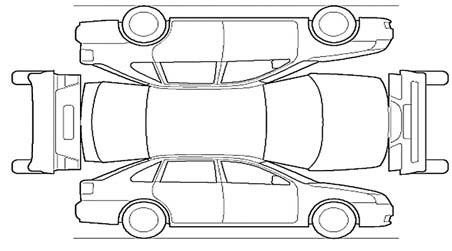 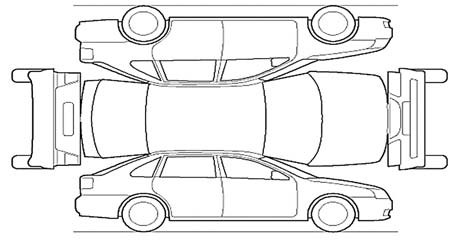 ՄԵՂԱՎՈՐ ՎԱՐՈՐԴԻ ՍՏՈՐԱԳՐՈՒԹՅՈՒՆԸՄԵՂԱՎՈՐ ՎԱՐՈՐԴԻ ՍՏՈՐԱԳՐՈՒԹՅՈՒՆԸՄԵՂԱՎՈՐ ՎԱՐՈՐԴԻ ՍՏՈՐԱԳՐՈՒԹՅՈՒՆԸՄԵՂԱՎՈՐ ՎԱՐՈՐԴԻ ՍՏՈՐԱԳՐՈՒԹՅՈՒՆԸԱՆՄԵՂ ՎԱՐՈՐԴԻ ՍՏՈՐԱԳՐՈՒԹՅՈՒՆԸԱՆՄԵՂ ՎԱՐՈՐԴԻ ՍՏՈՐԱԳՐՈՒԹՅՈՒՆԸԱՆՄԵՂ ՎԱՐՈՐԴԻ ՍՏՈՐԱԳՐՈՒԹՅՈՒՆԸԱՆՄԵՂ ՎԱՐՈՐԴԻ ՍՏՈՐԱԳՐՈՒԹՅՈՒՆԸԱՆՄԵՂ ՎԱՐՈՐԴԻ ՍՏՈՐԱԳՐՈՒԹՅՈՒՆԸԱՆՄԵՂ ՎԱՐՈՐԴԻ ՍՏՈՐԱԳՐՈՒԹՅՈՒՆԸԱՆՄԵՂ ՎԱՐՈՐԴԻ ՍՏՈՐԱԳՐՈՒԹՅՈՒՆԸ